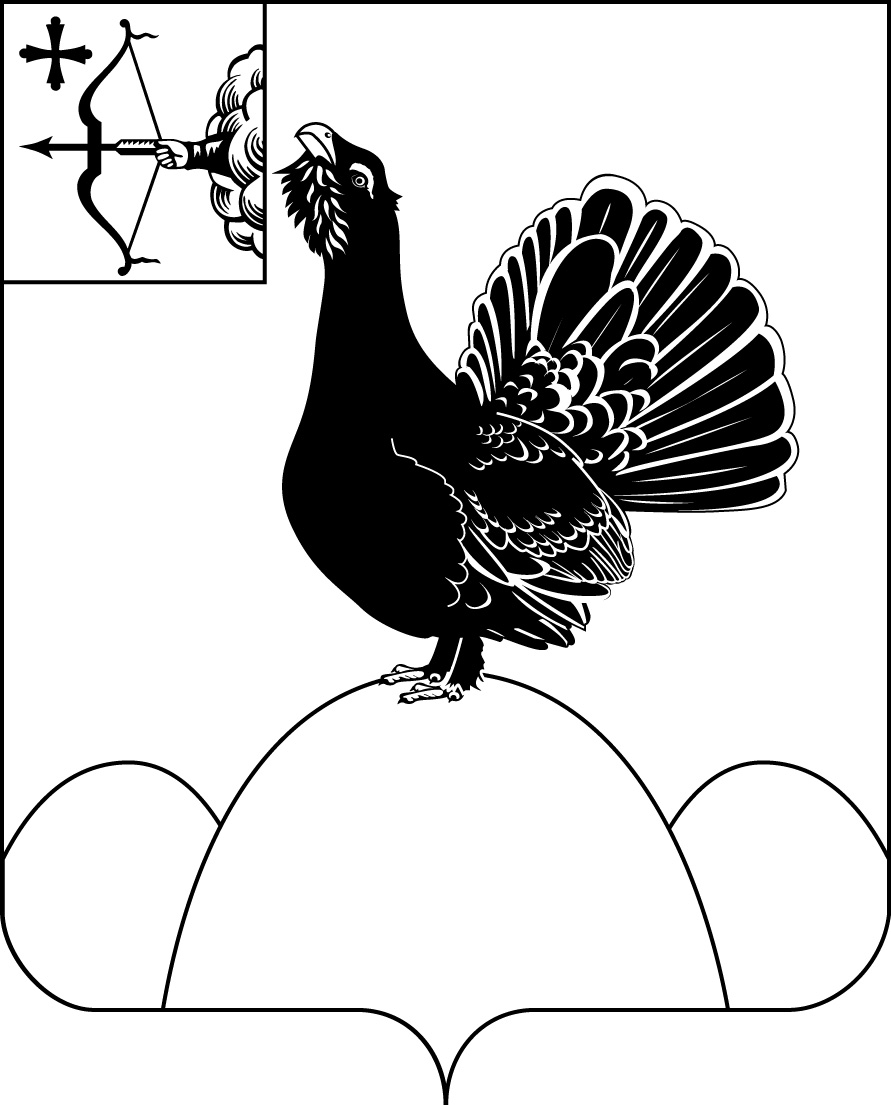 АДМИНИСТРАЦИЯ НАГОРСКОГО РАЙОНАКИРОВСКОЙ ОБЛАСТИПОСТАНОВЛЕНИЕ14.01.2020									№ 11-Ппгт НагорскОб утверждении плана проверок использования муниципального имущества На основании решения Нагорской районной Думы от 22.10.2008 № 30/9 «О порядке управления и распоряжения имуществом, находящимся в муниципальной собственности Нагорского района» Постановления администрации Нагорского района от 30.03.2015 № 145 «Об утверждении порядка проведения проверок использования муниципального имущества муниципального образования Нагорский муниципальный район Кировской области,  администрация Нагорского района ПОСТАНОВЛЯЕТ:Утвердить план проверок использования муниципального имущества на 2020 год Отделу по имуществу и земельным ресурсам администрации Нагорского района (Шаргунова В.А). разместить информацию о проведении проверок на официальном сайте администрации Нагорского муниципального  района в сети «Интернет»- nagorskadm.ru  Постановление вступает в силу с момента подписания.ПОДГОТОВЛЕНОЗаведующая отделом  по имуществу и земельным ресурсам							В.А. ШаргуноваСОГЛАСОВАНОПервый заместитель главы администрацииНагорского района							А.И. НовоселовЗаместитель главы администрации	 по экономикеи муниципальной собственности					О.В. ДвоеглазоваРазослать: отдел по имуществу и земельным ресурсам, Монтасер И.Ю.Подлежит опубликованию на официальном сайте муниципального образования Нагорский муниципальный район Кировской области.Правовая антикоррупционная экспертиза проведена:предварительная	заключительная	Утверждаю: глава Нагорского  района					 _______________ В.Е. Булычев«___»______________2020План проверок использования муниципального имущества на 2020 год____________Глава Нагорского районаВ.Е. Булычев№ п/пНаименование учреждения (организации)Срок проверки1ООО ПФК «Анта» (аренда помещения)Администрация Мулинского сельского поселения (аренда помещения)Администрация Метелевского сельского поселения (аренда помещения)1 квартал2.МКОУ д/с № 4 п. НагорскМОУ СОШ п. Орлецы ( д/с вместе со школой)МКУК РЦНТ п. ОрлецыМКУК «ЦБС» п. ОрлецыООО «Михаилов» (аренда помещения)2 квартал3МКУК РЦНТ (ДК п. Кобра)МКУК «ЦБС» п. КобраООО «НКС» (котельная Советская 153)ООО «НКС» (котельная Советская 89)ООО «НКС» (котельная Леушина 21)3 квартал4ИП Татарников (аренда помещения)КОГУП БТИ (аренда помещения)ООО Нагорское РАЙПО (аренда помещения)4 квартал